Übersicht Entwicklungspsychologie Einführung Kapitel Nr. 2, 3 & 4aktive, passive & evokative/evozierende Anlage-Umwelt Korrelation (Anlagewirkung auf Genotyp)aktiv: Suche nach Umgebung, die zur Anlage passtpassiv: Eltern gestalten Umgebung, die passtevozierend: Verhalten bewirkt Reaktionen in Umgebung aus.Deprivation (Entzug von Reizen)Divergieren (Ergebnisdiffeenzen)Disposition (Anfälligkeit, Vulnerabilität; auch überdauernd)Endogen (intentional /willentlich)Entwicklung (überdauernde und aufeinander bezogene intraindiv. Veränderungen des Erlebens+Verhaltens über die Zeit hinweg)Exogen (reflexartig)Genexpression (von DNA zum Erscheinungsbild)Genotyp (Genetisches Material eines Individuums)interaktionistische Theorie (Umwelt+Mensch als System mit Wechselwirkungen)systemische Theorien (Entw. innerhalb beeinfl. System)interindividuellIntraindividuell(1) Mikro-, (2) Meso-, (3) Exo-, (4) Makro- & (5) Chronosystem (Systemorientierte Theorie nach Bronfenbrenner: Entwicklung Individuum in Systemen: (1) Familie+Schule, (2) Wechselbeziehung Schule zu Eltern; (3) Freunde d. Eltern, (4) Gesellschaft  (5) über die Zeit hinweg)Querschnittmethode (Einmalig, Stichproben div. Alter (UV), ohne intraindividuelle Entw. «Verlaufstypen))
Längsschnittmethode (mehrmalig, Alter (UV), individuelle Entw.verlauf über das Alter (Ursache-Wirkung-Abfolgen), (In-) Stabilität v. Merkmalen)
Konvergenzmodell (Testanwendung: «Übereinstimmung», Kombi Quer-/Längsschnittmethode)Paradigma (Vorstellung davon, wie etwas funktionieren soll)Physische Entwicklung Kapitel Nr. 6 & 18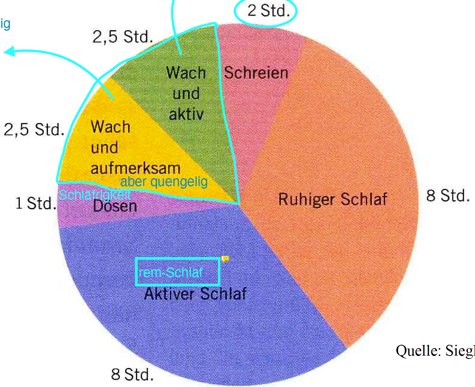 (modifiziertes) Wessel-Kriterium (Schreibabies: 3h an 3d über 1w/3w)Aktivierungszustände (Schlaf, Wach, Dösen, Schreien)Apgar Index (Überprüfung Überlebensfähigkeit, Herzfrequenz, Atmung, Reflex, Muskeltonus, Hautfärbung)Autostimulationstheorie ((Aus-)Reifung Sinnessysteme  REM-Schlaf zur Stimulation)Erfahrungserwartende Plastizität (alle Menschen, spezifische Zeitfenster)Entwicklungsabweichung (für Alter unangemessene/untypische Verhaltensweisen)Erfahrungsabhängige Plastizität (individuelle Erfahrungen)FAS (Fetales Alkohol Syndrom, Fehlbildungen durch Alkoholkonsum)Fütterprobleme (Regulationsstörung)Gestationswoche (Zeit seit Befruchtung der Eizelle)Inzidenz (Anz. Neuerkrankungen / «Fälle»)Mikrozephalie (Gehirnschädigung aufgrund FAS)Myelinisierung (Isolation der Nervenbahnen  Beschleunigung Reizweiterleitung)Neurogenese (pränatale Gehirnzellen-Bildung)Neuroplastizität (Anpassungsvorgänge im ZN)Plötzlicher Kindstod (SIDS)Prä- und postnatal (prä = vor; post = nach)Prävalenz (Auftretenshäufigkeit)Reflex (siehe Motorik)Regulationsstörungen (unstillbares Schreien, Schlaf-/Fütterstörungen, Ursache häufig: schwieriges Temperament; biopsychosoziale Belastungen; Reifungsprozesse Entlastung/Reizverminderung)REM- (Traumschlaf 50% bei Neug. für Autostimulation) & Non-REM-Schlaf (Hirnreifung / Synapsenbildung)Risikofaktoren pränatal (Alk, Nikotin, Drogen, Umweltgifte, psychische Erkrankungen, Mangelernährung  Missbildungen, Behinderungen, psychische Störungen)Risikofaktoren postnatal (Teratogene: Beziehungen in Familie, elterliches Verhalten/Eigenschaften, soz&ökonomische SituationSchreibaby (Wessel-Kriterium)Schutzfaktoren postnatal (liebevolle, fürsorgliche Zuwendung d. Eltern, strukturierter Alltag, stabile Bindung, positiver Erziehungsstil, soz. Unterstützung)sensible Phase (Schädigungspotenzial durch Teratogene besonders hoch)SynapseneliminierungSynaptogenese (Bildung von Synapsen)Teratogene (Risikofaktoren: Embryonalzeit  Fehlbildungen, Fötalzeit  Intelligenzbeeinträchtigungen)zirkadiane Rhythmen ((innerer) Tag-Nacht-Rhythmus)Zygoten-, Embryonal- und Fötalstadium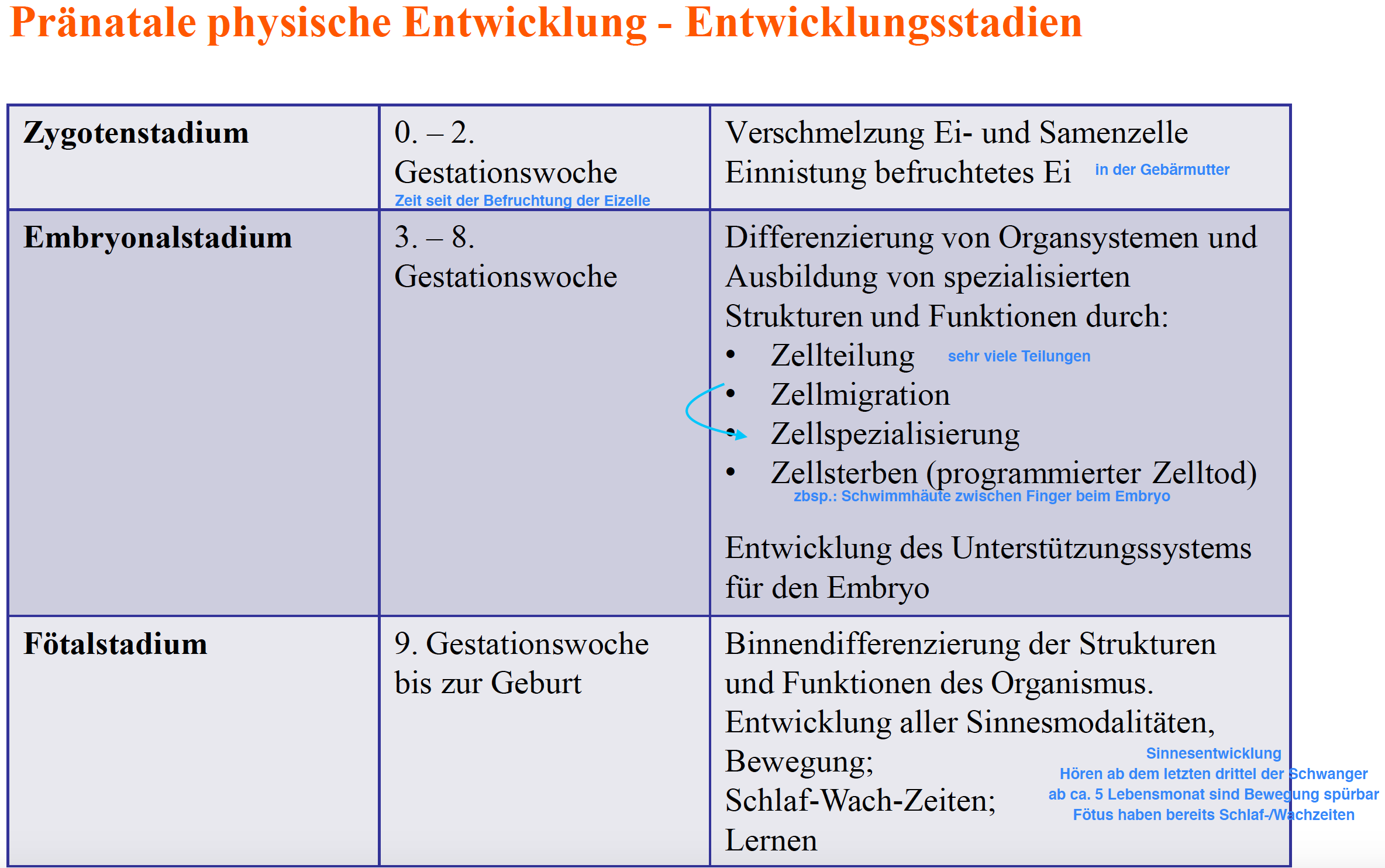 Lernenalle Verstärkerformen (Operantes Konditionieren  Verstärker + Bestrafung, kontinuierlich + intermittierend (diskontinuierlich), primär (Lob, Geschenk) + sekundär (Geld), intern + extern, direkt (Selbsterfahrung) + indirekte (Beobachtung))Assoziationslernen (Zusammenhänge erkennen und Erwartung entwickeln)Beobachtungslernen (Aneignung eines Verhaltens (Aufmerksamkeit + Behalten) und Ausführung (Motorischer Reproduktionskompetenz + Motivation)Dishabituation (werden nach Habituation neue Reize dargeboten, nimmt Aufmerksamkeit wieder zu)Extinktion (Löschung Verhalten wenn Verstärkung ausbleibt)Habituation (Reaktionsabnahme bei Gewöhnung «Langweile»)Habituations-Dishabituations-Paradigma (Forschungsmethode: Differenzierungs-Test auf Reize  Habituation, Orietierungsreaktion, Dishabituierung)klassisches Konditionieren (Signallernen; vorhandene Reiz-Reaktions-Verbindung; Stimulus  Verhalten)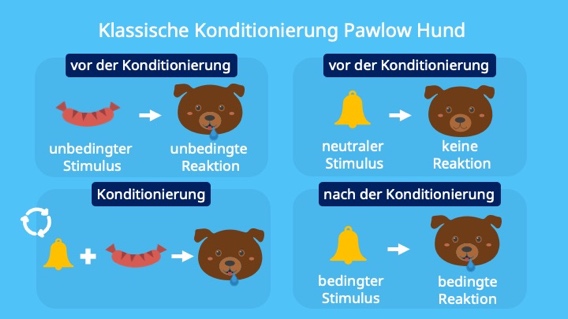 operantes Konditionieren (instr. Lernen – Zusammenhang zufälliges Verhalten  Folgen)konditionierte und unkonditionierte Reaktionkonditionierter und unkonditionierter ReizKontingenz(lernen) (Lernform; Erkennung Zusammenhänge Handeln:Konsequenz / zwei Ereignisse, Bsp. Mobile)Kontingenzschema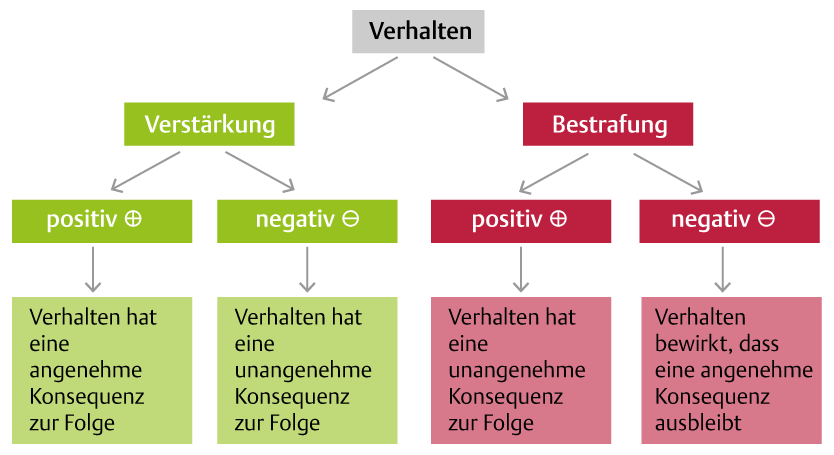 Nachahmung (Imitation, Fähigkeit früh vorhanden, initiiert durch menschliches Modell)Orientierungsreaktion (Reaktion auf abweichenden Reiz im Habituation-Dishabit-Paradigma)Paradigma der verzögerten Nachahmung (Modellhandlung (etwas vormachen)  Gedächtnisforschung; ab 6Mt.)positive und negative Belohnung/Bestrafung (Operantes Konditionieren) 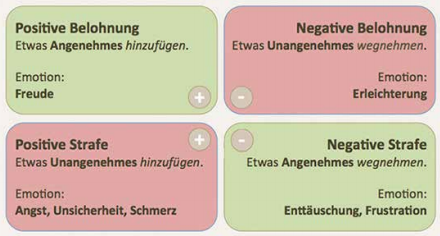 Motorik Kapitel Nr. 7FeinmotorikGreifreflex (Anklammern an Bezugsperson)Grobmotorik (Koordination & Integration der Bewegungen in längere Verhaltensketten)Mororeflex (Schreckreflex, fest halten an Bezugspers.)Reflexe (angeboren, zum Selbstschutz, instinktiv, fehlen diese  neurologische Störung?, einige verschwinden, einige bleiben: Rückzieh- & Blinzelreaktion)Motorikentw. (abhängig von Kultur, Reifung & Lernerfahrungen, Einzelbewegungen  Verhaltensketten
1. Erlernen; 2. Koordinieren; 3. Integrieren; 4. Automatisieren; 5. Verfeinern)Reflexmotorik (ungezielte Zufallsbewegungen)Rootingreflex (Suchreflex; dient Nahrungsaufnahme) Saugreflex (dient Nahrungsaufnahme)Schreitreflex (erlischt wieder, unklar wieso)Sensorik Kapitel Nr. 7Auditive Wahrnehmung (Vorgeburtlich vorhanden, Präferenz: 
1) Stimme der Mutter, 2) hohe Töne (4x höher sein, als bei Erw.)) & 3) gew. Rhythmen)Grössenkonstanz (schon früh nach Geburt)haptische Wahrnehmungintermodale Wahrnehmung (ganzheitlicher Sinneseindruck, angeboren, z.Bsp. Verknüpfung haptische & visuelle Infos)Musterergänzung (Integration von Elementen zu Gesamtmuster (virtuelles Quadrat))Nachweiss Sinnesleistungen (Präferenzparadigma & Habituations-Dishabituations-Paradigma)Präferenzparadigma (Blickverhalten/Saugreaktion zeigt Vorliebe / Präferenz für Neues)Tiefencues (Tiefenwahrnehmung, nicht angeboren (ab 0;6)  Test durch visuelle Klippe)visuellvisuelle Klippe (Experiment  räumliche Wahrnehmung)visuelle Präferenzen (einfache, symmetrische, kurvilineare, bewegte Muster & äussere Konturen, Gesichter)WahrnehmungsdifferenzierungWahrnehmung von Emotionen (Präferenz für positive Emotionen)Kognition(Denk)Schema (kognitive Denkeinheit zur Verarbeitung von Informationen)A-nicht-B-Suchfehler (ab 12 Mt. systematischeres Suchen, vorher mangelnde Impulskontrolle)Adaptation (Anpassung eines Lebewesens an Umwelt)akademisches und Fachselbstkonzept (mir fällt Lernen leicht vs. mir fällt Mathe leicht)Akkommodation (Anpassung von Schematas (nicht alle haarigen 4-Beiner sind Wauwau’s))Analogiebildung (Vogel : Nest = Hund : xxx  hängt mit schlussfolgerndem Denken und Verständnis über kausale Zusammenhänge zusammen)Äquilibrium / Disäquilibrium (Disä. wenn Assimilation misslingt  Diskrepanz, Aufhebung der Diskrepanz  Äquilibrium)Assimilation (Einordnung neuer Info in Schemata (Hund anderer Rasse zu Wauwau))Denkschema (Schemata zu: Strukturen, Kategorien, Wissen, Handlungen)Domänenspezifisches Kernwissen bzw. intuitives Wissen (Physik: Kontinuitäts-, Soliditäts- & Schwerkraftprinzip; rudimentäres Mengenverständnis; Biologie: belebt vs. unbelebt, Lebewesen  biologische Prozesse; Psychologie: Asynchronizität Stimme&Gesicht, Präferenz Freundlichkeit, vertraute vs. unvertraute Personen, TOM)Egozentrismus (des Denkens während Präoperationaler Entwicklungsphase (3-Berge nach Piaget)emotionale ResponsivitätErwartungs-Enttäuschungs-Paradigma (Erwartungen (aufgrund Intuition) werden enttäuscht  Verunsicherung, längeres Betrachten, längeres Betrachten)Experiment zur falschen Überzeugung (von eigenem Info-Stand absehen und in andere Person hineinversetzen (Entwickelt sich zw. 3-5J.)  Smarties-Versuch: Was befindet sich in Schachtel  Bleistifte  Frage: was denkt Mama befindet sich in Schachtel?)Explorieren (Entdecken, Lernen)fluide und kristalline Intelligenz (Intelligenzmodell nach Cattell; Fluid = g-Faktor: angeboren, Denkfähigkeit, Verarbeitungsgeschwindigkeit  sinkt mit Alter; kristallin: bildungs-/Umweltabhängig  Wissen, bleibt stabil)g-Faktor und s-Faktoren (Intelligenzmodell nach Spearman; Generalfaktor + spezifische Begabungsfaktoren)geteilte AufmerksamkeitGewissenhaftigkeitImpulskontrolle (Relevant bei Experimenten)induktives und deduktives Schlussfolgern (i: vom Einzelfall auf Allgemeinheit; d: von Allgemeinheit auf Einzelfall)**Informationsverarbeitungstheorie (keine Entwicklungsstufen, Mensch als Planer und Problemlöser, Wissensbestände) Entwicklungsveränderungen (bzw. -prozesse):Einsatz effizienterer GedächtnisstrategienEffizientere Nutzung Arbeitsspeicher-Kapazität++ automatisierter Informationsverarbeitung++ Verarbeitungsgeschwindigkeit++ InhaltswissenIntelligenz (Fähigkeit sich an neue Situationen + veränderbare Anforderungen der Umwelt anzupassen + diese zu verändern)Intelligenzmodelle (Spearman (g-/s-Faktoren), Cattell (fluid vs. kristallin), Thurstone (7 Primärfaktoren) Intrinsische MotivationInvarianz (Erhaltung, bsp. Wasserglas, in präoperationaler Phase)IQ (50% der IQ-Unterschiede durch gen. Unterschiede; Einflüsse: sozio-ökonomischer Status und Psyche/Gesundheit d. Mutter, emotionale Responsivität, erklärende Gespräche, entwicklungsangemessene Erwartung, stimulierende Umwelt; IQ+Schulleistungen = mittlerer Zusammenhang von r .50)Kategorie (= Cluster; Dinge mit Gemeinsamkeiten, schon bei 0;10)Kategorieklassen (Objekthierarchien, zunehmende Ausdifferenzierung mit Entwicklung)kausales Denken (Säuglinge: Erkennung von Ursache-Wirkungs-Zusammenhänge;
ab 15 Mt mehrstufige Kausalkettenab 12 J. systematische Suche nach Ursachen)Kognition (mentale Prozesse +/- = «denken»; Lern-, Denk-, /Gedächtnisprozesse, Informationsverarbeitung, Problemlösung, Handlungsplanung/-steuerung, Denkprozesse)Kontinuitäts-, Soliditäts- und Schwerkraftprinzip (Domänenspezifisches Kernwisen in Physik: Säuglinge erkennen, dass Objekte sich kontinuierlich bewegen, solide Objekte bei Zusammenstoss etwas bewirken und dass etwas runterfällt)Konzept ( Kategorie: Mentales Wissen bzgl. Gemeinsamkeiten und Unterschiede der Dinge innerhalb Kategorie)KumulationObjektpermanenz (Inexistenz von Objekten, wenn nicht mehr sichtbar)ontologische und Basisebene (siehe Kategorieklassen)Perspektivübernahme (3-Berge-Experiment  bis und mit präoperationale Phase)Primärfaktoren (7 Faktoren der Intelligenz nach Thurstone: Räuml. Vorstell., Schlussfolg. Denken, Merkfähg., Wahrnehm.geschw., Rechenfhg., Sprachverst., Wortflüssigk.)priviligierte Wissensgebiete (schnelles Lernen in: Biologie, Physik, Psychologie)Schlussfolgerndes Denken (Ableitung Wissen von Gegebenheiten – induktiv und deduktiv)sensumotorische, präoperationale, konkret-operationale und formal- operationale PhaseSoziokulturelle Theorien (Erwachsene stützen Kinder durch Aufmerksamkeit, helfen Potenzial zu entfalten, vermitteln Kultur; während Kinder Produkt ihrer Kultur,  Lernende und Lehrende sind)Theorie der kogn. Entwicklung nach Piaget (Denkschema, Assimilation, Akkommodation, (Dis-)Äquilibrium; intr. Motivation, passive Umwelt, Individuum aktiv, 4 Stufen  Ziel: Zunehmende Adaption an Umgebung)
Theory of Mind (TOM; Verständnis Emotionen, Wünsche, Überzeugungen, Absichten anderer Menschen;  Einfluss auf schulische&soziale Kompetenzen;
18 Mt.: Absichten erkennen30 Mt.: TOM vorhanden, unter einfacheren Bedingungen3J: gehen von ihrem eigenen Wissensstand aus
5J: haben Fähigkeit entwickelt, sich in andere hineinzuversetzen Entscheidend: Impulskontrolle, sprachliche Entwicklung)Zone proximaler Entwicklung (Distanz zw. Entwicklungsstand und potentiellem Entwicklungsstand  durch BP Förderung, um Potenzial auszuschöpfen)BindungBindung (=Emotionales Band von Kind zu BP)Bindungsentwicklung (Voraussetzungen: Objektpermanenz, Aufbau Schemata)BindungsphasenBindungsqualität= Bindungstyp=Bindungsstil=BindungsmusterBindungserfahrung (Erfahrungen werden in neue Beziehungen eingebracht; beeinflussen kogn. Entw.; transgenerationale Weitergabe)Bindungssystem (Bindungsverhalten seitens Kind: Aktivierung durch Bedrohung der Sicherheit, angeboren)Bindungstheorie (Kind: Bindungssystem&Eltern Fürsorgesystem)Bindungsverhalten (Verhaltensweisen, um Nähe zu BP sichern: Anklammern, Schreien, Lächeln, Ankuscheln, Nachkrabbeln)Bonding (emotionale Bindung seitens Eltern an das Kind)Experimental- und Kontrollgruppe (Interventionsstudie, bei der EG Massnahmen ++ mütterliche Sensitivität)Explorationssystem (Antagonist zu Bindungssystem; angeborene Neugiermotivation  Fähigkeiten ausprobieren, Erfahrungen sammeln)Fähigkeiten (Lachen, Weinen, Blickkontakt, Imitation (ab wenigen Tagen))Fremde-Situations-Test (= Strange Situation Test) (Test für Kinder von 12 – 18 Mt  Ziel: wie stark ist Bindung zu BP?)Fürsorgesystem/-verhalten (seitens Eltern, aktiviert durch Verhalten des Kindes, intuitiv: aufnehmen, streicheln, etc.)Grundreaktion (Lächeln endogen vs. sozial & Weinen  Kommunikation von Bedürfnissen)Inneres (=internes) Arbeitsmodell (entwickelt sich ab 1,5-2J., mentale Repräsentation der Bindung; beinhaltet Konzept über selbst und über andere)Sensitivität (= Feinfühligkeit, Wahrnehmung+richtige Interpretiation der Signale des Kindes, angemessene Reaktion)sichere, unsicher-vermeidende, unsicher-ambivalente, desorientierte=desorganisierte BindungEmotionsentwicklungBasisemotionen (Freude, Neugierde, Vertrauen, Überraschung, Angst, Ekel, Trauer, Wut  subjektive Erleben, physiologische Reaktionen, unterschiedliche Ausdrucksverhalten  Unterscheidung nicht immer gegeben)Belohnungsaufschub/delay of gratification (Marshmallow-Experiment; Strategien: Ablenkung/Selbstinstruktion; Befunde: 4J gut = später ++Selbstkontrolle /Stressresistenz/Frustrationstoleranz; kurze (20 Sek) Impulskontrolle bringt entscheidender Vorteil)
Distress («unwohl» bis 7 Mt, Ärger/Angst Babys; 1Mt negative Mimik; 4-7Mt Ärger; 7Mt  Hilfeappell Mutter/Emotionsreg.)Emotionsforschungsansätze / Positionen (Strukturalistischer, Funktionalistischer, Soziokultureller)Emotionsregulation (Entwicklung von inter- zu intrapsychisch; Bsp. siehe Belohnungsaufschub;
Säuglinge: Blick abwenden/Schnuller; 3-6Mt. Einforderung Unterstützung BP; ab 1J. (dank Motorik) auf Distanz gehen; ab 18Mt. (dank Sprachentw.) Emotionen benennen und Hilfe anfordern
ab Vorschulalter: deutlich mehr intra, Fähigkeiten: (emotionale) Folgen vorhersehen; zunehmend Möglichkeit Maskierung
ab Schulalter: ++ kognitive Strategien (Neubewertung Situation; Wahl Regulationsstrategie nach Situation; Abn. Vermeidender/aggressionsbez. Strategien; Peers  Sozialisationsinstanz bzgl. Ärger und Angst
Jugend: ++ Vielfalt/Flex. der Strategien; Zunahme Geschl.unterschiede: M: ++soz. Unterstützung und internalisierende Problemverarbeitung; J: ++Risikoverhalten und externalisierende Probl.verarbeitung)endogenes und soziales Lächeln (reflexhaftes Lächeln; ab 6.-10 w gerichtetes Lächeln; ab 7 Mt. selektiv  vertraute Pers.)funktionalistischer Ansatz (Emotionen erfüllen Funktion: Bewertung Umweltreiz, Verfolgung Ziele  Emotionsauslösung  Veränderung Handlungsbereitschaft ( evtl. Abkoppelung)  Auslösung Handlungskonsequenz (Angriff, Flucht, Annäherung)Gehirn- & emotionale Entwicklung (Entwicklung +&- Emotionen in den ersten Lebensjahren, vorher «Vorläufer»: Distress, Ekel, Erschrecken, Interesse, Wohlbehagen  siehe limbisches System)genetische Determinationindirekte und problemorientierte Bewältigungsstrategien (ab Schulalter; indirekt wenn Situation unkontrollierbar  bsp. Ablenkung / problemorientiert wenn Situation kontrollierbar  bsp. Problem ansprechen)***limbisches System (Gehirnteile - Unterteilung in:)Modal-Modell (Ablauf: Situation  Aufmerksamkeit (-lenkung)  (kogn) Ziel-Bewertung  Reaktion (bsp. Maskierung); Emotionsregulation wenn Reaktion nicht zum Ziel führt  Situationsveränderung)Negative Emotionen (ab 7 Mt. (vorher Distress); ab 1J. soziales Referenzieren (Gesichtsausdruck Mutter); ab 2J. Zunahme Ärgerreaktion (Umgebung kontrollieren WOLLEN, möglich dank motorischer Entw.); ab 3J. Abnahme Ärgerausdruck ( Scham) Angst, Ärger  Auslöser: Ziel-Nichterreichung; Konsequenz: Aktivierung & Warnung)Passung (bsp. gute Passung: Eltern geduldig bei schwierigem Temperament)Positive Emotionen (soziales Lächeln ab 6 W, Kontrolle ab 2 Mt., Handeln  Lachen ab 2J.)Sekundäre Emotionen (Mischung der Basisemotionen; Scham, Stolz, Eifersucht)Selbstbewusste Emotionen=selbstreferentielle Emotionen (Stolz, Scham, Verlegenheit, Eifersucht; Voraussetzung: obj. Selbstbewusstsein & Normen der Kultur; ab Kleinkindalter)soziales Referenzieren (ab 1J  bsp. Gesichtsausdruck Mutter abwarten)soziokultureller Ansatz (kulturspezifische Emotionskonzepte: Emotions-Entwicklung wesentlich durch Kultur geprägt; Umweltreiz  Werte, Normen, Einstellungen geben Interpretationsmuster  Bewertung des Reizes)sozio-ökonomischer StatusStrukturalistischer Ansatz (Basisemotionen = angeboren, universelle +/-8 Basisemotionen plus sekundäre Emotionen)***Temperament (stabile Verhaltensreaktionen – pränatal (?!) genetische Determination 40-60% (insb. Verhaltenshemmung auf neue Pers./Situationen); subkortikal; 3 Typen: einfach (2/3)+schwierig+langsam auftauend; Grundlage für Anpassungsprobleme  (kleiner) Zusammenhang (3J/5J) zw. Temperament&illegalem Verhalten/soz. Kompetenz; wichtiger: Passung zw. Temperament&soz. Umgebung)Universell (Basisemotionen: klar voneinander abgrenzbar & Vorkommen weltweit)Soziale BeziehungenBeziehungen im Jugendalter (Autonomiestreben  ++ Konflikte; -- empfundene soz. Unterstützung; -- Abnahme Kontrolle durch BP; ++ Gleichberechtigung/Augenhöhe)deviant, Devianz (Normen/Regeln verletzendes Verhalten; Delinquenz als Teilmenge von Devianz) Erziehungsstil (Gesamtheit der bewussten Verhaltensw.; 2 Erziehungsdimensionen:)externalisierend Probleme (Aggression, Delinquenz, Drogen)Feindselige Attribuierung = feindseliger Attributionsfehler (Tendenz Unterstellung feindseliger Absichten; insbesondere in «unklaren» Situationen)Freundschaftsbeziehungen (Funktionen: Entwicklung Selbstbild&Konfliktlösestrategien; soz. Unterstützung, ++Wohlbefinden; Reflexion
Negative Einflüsse: Selektionseffekte & kausale Effekte)Internalisierende Probleme (Depression, Ängstlichkeit)Intimitätkognitive Verzerrung ( bsp. feindseliger Attributionsfehler)Konzeptionen (Theory of Mind & soziales Problemlösen ( stellt kognitive Verzerrung in Vordergrund als Erklärung für Aggressionen & antisoziales Verhalten)Lenkung (Kontrolle, Strafen, Anforderungen)Mobbing (Risiko insb. für verschlossen-abgelehnte)Monitoring (Informiertheit der Eltern; Einflussgrössen: Kontrollverhalten; Aktive Suche nach Infos; Bereitschaft der Kinder sich mitzuteilen (!))PopularitätResponsivität (Wärme, soziale Unterstützung, Akzeptanz)soziometrischer Status (Un-/Beliebtheit: Ignoriert (eher Introvertiert), Beliebt, Kontrovers, Abgelehnt (Aggressiv-abgelehnt vs. verschlossen-abgelehnt);
Faktoren: Attraktivität, Sportlichkeit, pos. Selbstkonzept, Sozialverhalten)Trennung/Scheidung (kein Syndrom; Effekte variieren nach Alter: Kleinkinder (Bindungsqualität); Kindheit (Selbstbeschuldigung, da egozentrische Perspektive); Jugend (Folgen auf eigenen Beziehungen)JugendalterChronotypen (Morgen/Abend-Mensch  Melatonin)delinquentes Verhalten, Delinquenz (Straffälligkeit)Depression (Faktoren: Disposition aus Familie, genetische Vulnerabilität; Serotonin-Mangel, kritische Ereignisse, kogn.-emotionale Faktoren (neg./dysfunktionale Bewertungsmuster)
Definition: 5 Symptome während 2 W = major depression; *Verstimmung/Niedergeschlagenheit, *Verlust von Interesse/Freude, Antriebslosigkeit, --Selbstwertgefühl, ++Selbstvorwürfe, --Konzentration, Unruhe, Schlafstörungen, Appetitveränderung, Suizidgedanken *eines der beiden zwingendes Kriterium; Prävalenz bei Mädchen höher (mit 18J 1 : 2)  Erklärungen: geringer Selbstwert, neg. Körperbild, frühere Pubertät (Kumulation von Stressoren) Erwartungsdruck/ Anforderung früher «Erwachsen zu sein», Hormone, stärkere Abhängigkeit vom Urteil anderer; Interventionen: Psychopharmaka, kogn.-Verhaltenstherapie)Entwicklungsaufgabe (Herausforderungen / Probleme  aufgrund körperlicher Entwicklung, kulturellem Druck bzw. wegen Wünsche und Erwartungen
bsp.: Aufbau (Liebes-)Beziehungen, Loslösung, Akzeptanz Körper, Berufswahl, Entw. Sozialverantwortliches Verhalten)Kaskade (Anforderung  Erfahrungsmangel bzgl. Stress  Austesten Bewältigungsformen  Resultat: angemessene oder unangemessene Bewältigungswege)kritische Lebensereignisse (Scheidung, Krankheiten, Todesfälle  potenzielle Stressoren)Melatonin (Abnahme und Zeitverzögerung (night owl)  wichtig für Schlaf-Regelung)Neurobiologische Veränderungen (++Synapsen-Eliminierung/Myelinisierung  effizientere Infoverarbeitung, ++Reaktionsgeschwindigkeit, Gedächtnisverbesserungen;
aber vorübergehend: geringere Stimulation des Hirnbelohnungssystems  ++Problem-/Risikoverhalten)PeersPrävalenz (Krankheitshäufigkeit)primäre und sekundäre Geschlechtsmerkmale (Genitalien vs. Brust/Behaarung)pubertäres Timing (Konsequenzen: wenn früh  Neigung zu delinquentem Verhalten, internalisierende Symptome; wenn spät  negatives Körperkonzept und SelbstwertPubertät (Wachstumsspurt, Entw. Geschlechtsmerkmale, hormonelle Veränderungen)Pubertätseintritt (M: 7-13; Av. 11 // J. 9-14; Av 13; Einflüsse: Körperfettanteil, Erkrankungen)Ruminieren (Gedankenkreisen)Sexualhormone (Testosteron und Östrogen)Stressoren (Kritische Lebensereignisse, Entwicklungsaufgaben & Alltagsprobleme)Suizid (2.häufigste Todesursache; Rate bei Jungen höher (Aggression/Methodenwahl; mehr Versuche bei Mädchen)SprachentwicklungAmmensprache (Baby-Talk; an Entwicklungsstand des Kindes orientiert)Broca-Areal (für Sprachproduktion)egozentrischer Sprachgebrauch (Beiträge in Gesprächen oft nicht aufs Gegenüber bezogen; verringert sich mit TOM)Begriffskategorien (Ganzheitsannahme: Wort steht für ganzes Objekt, Taxonomieannahme (Klassifikation wie Botanik): Wörter beziehen sich auf Objekte desselben Typs) und Disjunktionsannahme: pro Objekt nur ein Wort)gestalterisches oder kontextuelles Code-SwitchingBilinguale Entwicklung (pro Sprache kleinerer Wortschatz, insgesamt aber grösser; Vorteile: metalinguistische Fähigkeiten, ohne Bewusste Anstrengung (bei frühem Zeitfenster) mehr Lücken-Strategien, verbal +non-verbal flexibler; Nachteile: wenn wegen Sprachkontext keine der Sprachen richtig gelernt wird)Gehörlosigkeit (Gebärdensprache kann wie 2. Sprache ohne bewusste Anstrengung gelernt werden.)holophrasische Phase (Einwortsätze)Kompensatorischlate-talking (mit 2J. unterhalb 50 Wörter (Durchschnitt bei 170)Metalinguistisches Wissen (übergeordnetes Wissen bsp. Syntax in jeder Sprache anders)neuronale Plastizität (Grundlage für (leichten) Spracherwerb bei Kindern  sensible Periode bis Abschluss Hirnlateralisation (Eintritt Pubertät))Phonologie (Lautsystem  Phoneme als kleinste Einheit)PräferenziellPragmatik (Wissen über die Verwendung)Prosodie (Betonung, Rhythmus, Sprechmelodie  nähert sich schon beim Plappern der Muttersprache an)Semantik (Bedeutung der Sprache  Morpheme als kleinste Einheit)Spracherweiterungen (didaktische Strategie der BP  «Milch drin»  «ja, in der Tasse ist Milch drin»)sprachliche Überdehnung (Verwendung eines Wortes einer Kategorie für alle Objekte der Kategorie; bsp. Hase für Meerschwein  nimmt ab mit ++Wortschatz) Sprachproduktion (Plappern  Brabbeln  Einwortsätze  sprachliche Überdehnung  telegraphische Sprache)Syntax (Sprachgrammatik «Regelsystem»; Unterscheidung Tiefen-/Oberflächenstruktur)telegraphische Sprache (zwei- bis Mehrwortphase; erfolgt bereits nach «grammatikalischen» Regeln)Tiefen- und Oberflächenstruktur ( Syntax; Tiefenstruktur = Bedeutung; Oberflächenstruktur = Schwierigkeitsgrad bsp. Aktiv- vs. Passivsatz)Übergeneralisierung (von grammatischen Regeln)Vokabelspurt (Wortschatzexplosion in 2. Hälfte des 2. LJ)VOT (Voice onset time – Zeitdauer bis Wahrnehmung Unterscheidung ba / pa  Säuglinge nehmen Grenzen zw. Lauten & Lautkategorien gleich wahr wie Erwachsene)Wernicke-Areal (für Sprachverständnis)Selbst Kapitel Nr. 13Ansätze der Selbstkonzeptforschung aus PsychoanalyseEntwicklungspsychologie Aspekte des Selbstwerts (Zusammenhang Selbstkonzept + Selbstwert: Personen mit tiefen Selbstwert zeigen in Selbstkonzept häufig Unsicherheit ( Unwissenheit)Entwicklungsverlauf des Selbstwerts (typischerweise Absinken von mittleren Kindheit bis zur Jugend. Jüngere Kinder haben noch unrealistisch positives Bild, Schulkinder abhängig von externen Einschätzungen, wobei negative Einschätzungen zunehmend Einfluss gewinnen  Tiefpunkt Jugend)Hierarchisches Modell des Selbstkonzepts (aktueller Ansatz nach Shavelson; mehrdimensional, hierarchisch, auf hohen Hierarchieebenen relativ stabil, differenziert sich mit Alter aus, kaum geschlechtsbezogene Differenzen  Fokus auf resultierendes Selbstkonzept)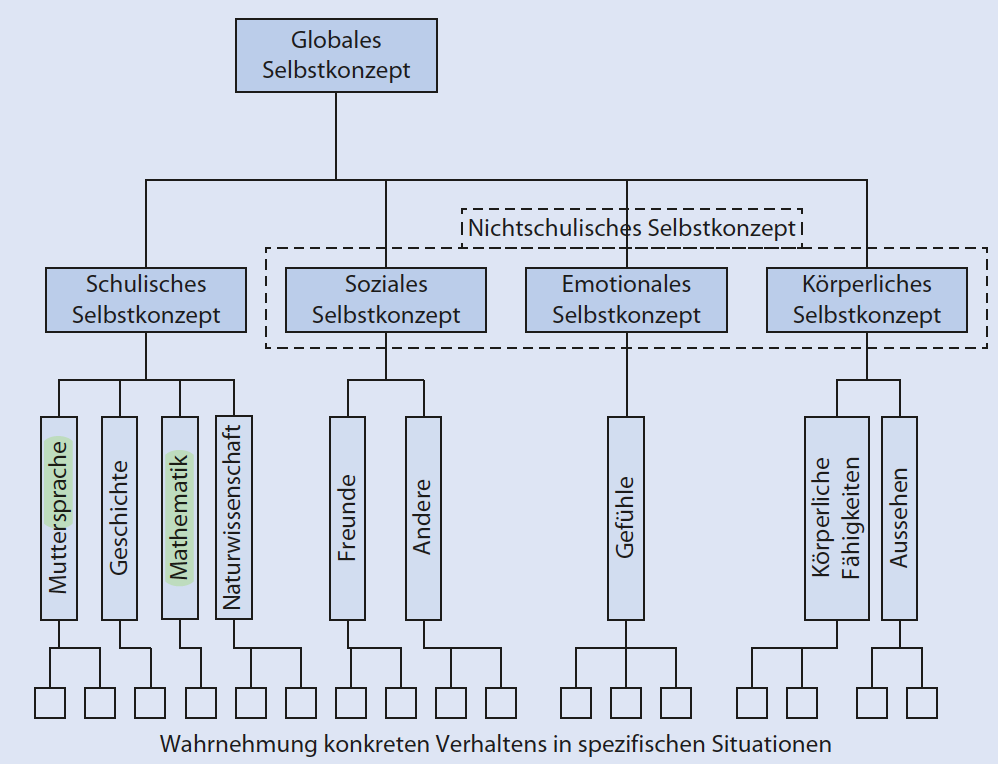 Informationstheoretisches Modell (Informationsgrundlage, die zum Selbstkonzeptaufbau dienen; Mensch als aktiver Konstrukteur des eigenen Wissens, wobei Selbstkonzept das Ergebnis aus der Verarbeitung selbstbezogener Informationen – aus 5 Quellen – ist: direkte, indirekte, komparative, reflexive + ideationale Prädikatenselbstzuw.)Prädikatenselbstzuweisungen (Informationen aus 5 Quellen: direkte = von anderen Personen direkt mitgeteilt; ideationale = aus Nachdenken über vergangene/künftige Erfahrungen (ab später Kindheit); indirekte = aus Verhalten erschlossen/interpretiert; komparative = durch Vergleich mit anderen; reflexive = Beobachtung eigenes Verhalten (ab später Kindheit  zunehmende Unabhängigkeit von externen Quellen beim Aufbau des Selbstkonzeptes)prototypischer Verlauf (siehe Selbstkonzeptforschung von Marcia und Erikson)Selbst (Selbstwert + Selbstkonzept = Selbst
Kleinkinder: ab 3Mt. Unterscheidung eigenes vs. fremdes Gesicht; ab 14Mt. sichere Differenzierung zw. sich selbst und anderen; Rouge-Test ab ca. 18Mt. = Meilenstein; mit 4J. zeitliches, autobiografisches Gedächtnis
Vorschulalter: unstrukturiertes Selbstkonzept; Repräsentation des Selbst unrealistisch hoch; alles-oder-nichts
Schulalter: soziale Vergleiche (komparative) und Lehrpersonen (direkte und indirekte Prädikatenzuschreibungen) werden relevant, neu: positive und negative Aspekte werden in Selbstkonzept integriert; hierarchische Struktur nimmt zu
Jugendalter: erhöhte Selbstaufmerksamkeit und Selbstreflexion, ideationale Prädiktenselbstzuweisungen; Ausbildung Persönlichkeitskonzept, Übernahme sozialer Rollen, Körperselbstkonzept in Fokus (pubertätsbedingt), Ablösung Elternhaus mit Aufrechterhaltung Verbundenheit)Selbstbewusstsein (sich seiner selbst bewusst zu sein – Rouge-Test)**Selbstkonzept (kogn. Struktur des Selbst aus Selbstwahrnehmung + Wissen um das was eigene Person ausmacht  Persönlichkeitseigenschaften, Fähigkeiten, Neigungen, Interessen, typische Verhaltensweisen)**Selbstwert (subjektive Bewertung der eigenen Person bzw. Aspekten (des Selbstkonzeptes) wie Persönlichkeitseigenschaften, Fähigkeiten, eigenes Emotionales Erleben)Sozialisationsbedingungen (spielen nebst biologischen Faktoren eine Rolle für tieferen Selbstwert der Mädchen)Übersicht Paradigmen Präferenz (visuell (Neues), auditiv (Stimme der Mutter), etc)Habituations-DishabituationErwartung-EnttäuschungErwartung-Induktion (Assoziationslernen – Erwartung in Bezug auf künftige Situationen (wo erscheint Licht))Soziales Problemlösen (Fokus kognitive Verzerrungen (insb. Bei uneindeutiger Situation), bsp. feindseliger Attributionsfehler; Teufelskreis, aber auch Erfahrungen und Erziehung)Verzögerte NachahmungÜbersicht TheorienInformationsverabeitungstheorie (Fokus: kontinuierliche Entwicklung)Lerntheorie (Fokus: kontinuierliche Entwicklung)Systemische Theorie (Fokus: Individuum als Teil Gesamtsystem)Theorie der kogn. Entwicklung (nach Piaget; Schema, Assimilation, Akkommodation, Fokus: Stufenkonzept)Theory of Mind; TOM (Fähigkeit, sich und anderen mentale Zustände zuzuschreiben)EbeneObjekttypOntologischUnbelebte Dinge vs. LebewesenÜbergeordnetMöbel, Europäer, TiereBasisStühle, Schweizer, KatzenUntergeordnetBarhocker, Zürcher, LöwenAlterBezeichnungEntwicklungsschritte10 – 24 MtSensumotorischObjektpermanenzVerinnerlichung äusserer Handlungen
(Denken unabhängig von Handeln)22 – 6 J.PräoperationalEgozentrismus des DenkensMangelnde PerspektivenübernahmefähigkeitStatisches Denken (Prozess Umkehrung unmöglich), Denken an Konkretes / eigene Handlung geknüpftInvarianz & zentrierung auf einz. Dimensionen (Glas)37 – 11 J.Konkret-operationalPerspektiveübernahmefähigkeitProzess-DenkenLogisches, arithmetisches DenkenPlanung von Abläufen4Ab 12 J.Formal-operationalAbstraktes, systematisches, hypothetisches DenkenBindungsphaseAlterBeschreibungVorphase der BindungGeburt – 6 WBindungsverhalten b. jeder Person; angeborene SignalePhase der entstehenden Bindung6 W – 8 Mt++ spezifische Reaktionen auf vertraute Pers.; Entw. spez. Erwartungen an BPPhase der ausgeprägten Bindung8 Mt – 2 J.Entstehen spezifischer Bindung (Kontaktaufnahme zur BP, Stress bei Trennungen), Spannungen bei FremdenPhase rezipr. BeziehungenAb ca. 1.5 – 2 J.Entstehen eines inneren Arbeitsmodells zur BindungsrepräsentationAkzeptieren von TrennungssituationenBindungstyp%VerhaltenSichere Bindung (B-Typ)60-70%Mutter als Secure-BaseWeinen bei TrennungFreuen bei WiederkehrPräferenz MutterUnsicher-vermeidende Bindung (A-Typ)15-20%Mutter da: indifferentes Verhalten ggü. der Mutter Trennung: äusserlich kaum Beunruhigung, innerlich gestresstRückkehr: keine Reaktion «resigniert» unzuverlässiges Verhalten durch BP; wenig Fürsorge; SicherheitUnsicher-ambivalente Bindung (C-Typ)10-15%Wenig ExplorationRückkehr&bei Fremden: aggressives VerhaltenLassen sich kaum tröstenDesorganisiert-desorienorientierte Bindung (D-Typ)5-10%Widersprüchliche, ungewöhnliche, bizzare VerhaltensmusterÄngstliches Lächeln, Wegschauen Traumatische Erfahrungen (selbst gemacht oder BP, die solche erlebt haben)DauerEreignisBeobachtung Bindungsverh.30 sekMutter & Baby  Laborzimmer3 minM & B allein in Raum; K spieltBezugsperson als sichere Basis3 minFremde Pers. In Raum  Kommuniziert mit M; versucht mit K zu spielenReaktion auf fremde Person3 minM verlässt Raum; fremde Pers. bietet Kind TrostTrennungsangst3 minM zurück; begrüsst K & bietet Trost; fremde Pers. verlässt RaumReaktion auf Wiedervereinigung3 minM verlässt Raum; Kind ganz alleinTrennungsangst3 minFremde Pers. betritt Raum, interagiert mit KBeruhigung durch fremde Pers.?3 minM zurück & begrüsst K; fremde Pers. verabschieded sich; M + K spielenReaktion auf WiedervereinigungSubkortikalKortikalEntwicklungBei Geburt ausgebildet, dominiert – 6 Mt.Reifung ab 6 Mt - AdolesenzFunktionInstinktive emotionale ReaktionenEmotionsregulationImpulskontrolleEinflussbereichUnbew. Erleben & TemperamentBewusstes, kontrolliertes ErlebenBeeinflussbarkeitkaumHohe Plastizität, durch Erziehung &ErfahrungenAlterEntwicklungs-typische AngstKlinisch relevante Angst0-2Unbek. Personen (sobald Untersch. Möglich); Trennung von BP3-6Tiere, Dunkelheit, Fantasiekreaturen, verloren gehen, Einbrecher, Naturkatastr.Tier-/BlutphobieTrennungsangst7-12Schlechte Leistungen, Feuer, Autounfall, Tod, BlamagePrüfungsangstSchulphobie13-18Soziale Ängste (Ablehnung Peers)Soziale PhobieErziehungsstil-- Lenkung++ Lenkung++ ResponsivitätPermissivAutoritativ-- ResponsivitätVernachlässigendAutoritärVertreterEntscheidend: innerpsychische Konflikte bzw. LösungsqualitätFreudWünsche von «ES» kollidieren mit Normen von «ÜBER-ICH»; «ICH» vermitteltEriksonEntwicklung des Selbst als Abfolge normativer Konfliktsituationen. Ziel: Kohärentes Selbstbild (durch Bewältigung Entwicklungsaufgaben bis Jugend aber auch danach, prototypischer Verlauf)MarciaIdentitätsfindung in 4 Stadien:Zwischen Stadien wechseln, ohne prototypischer Verlauf